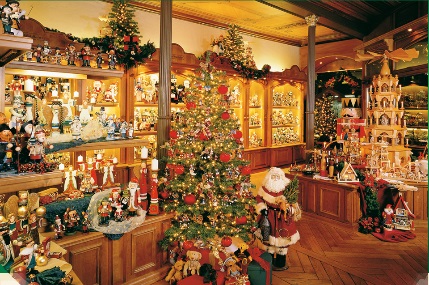 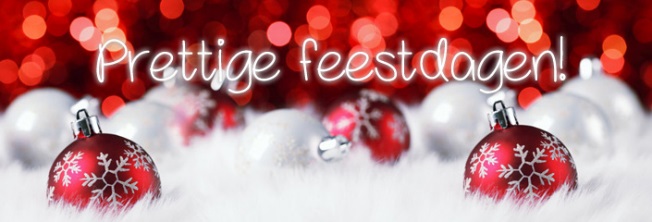 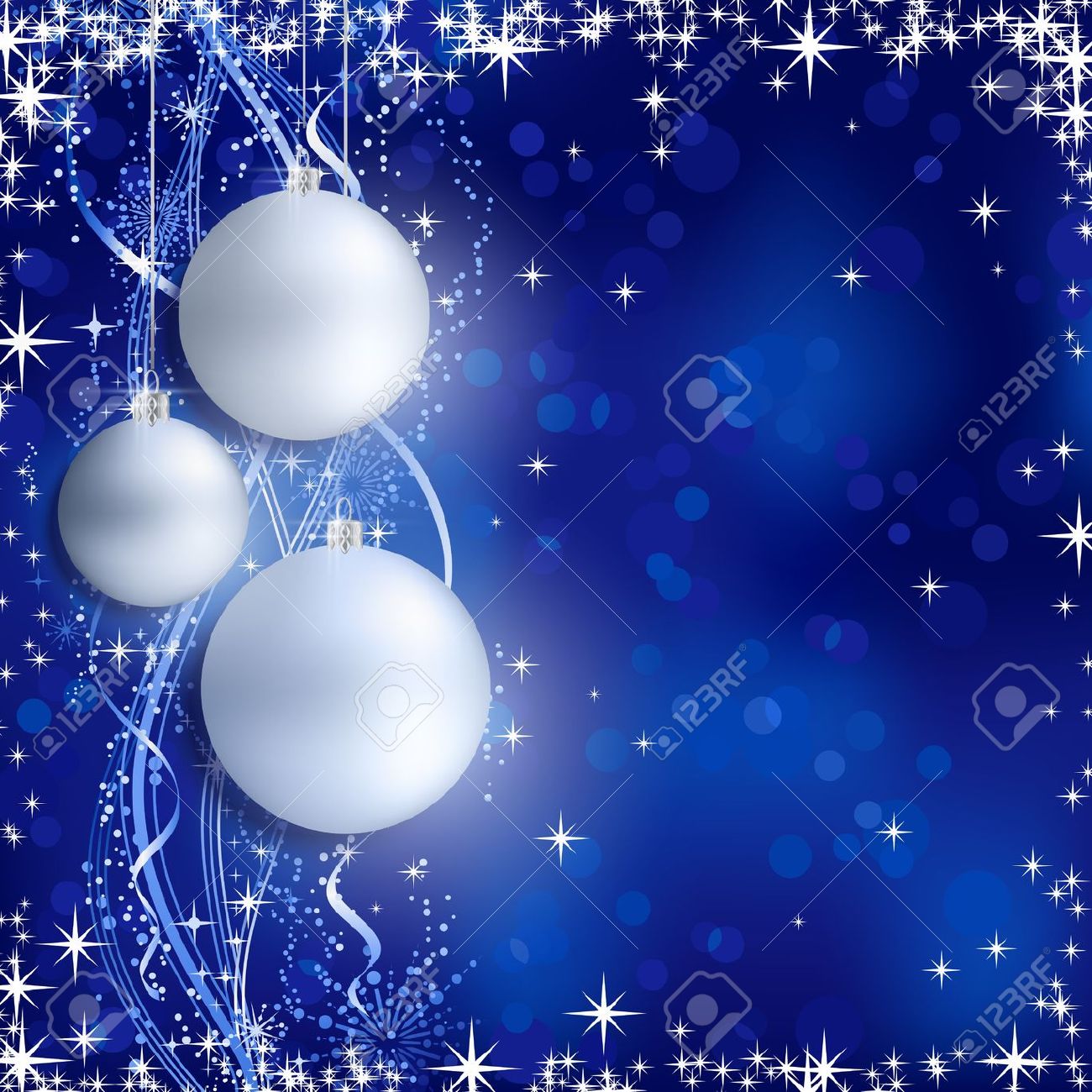 Kerstmarkt 2016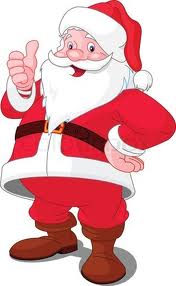 Kom gezellig langsEntree gratis!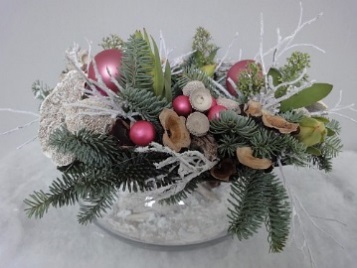 Adres:		Roerdompstraat 5 in Venlo ZuidDatum: 	15 decemberTijd:		Van 16.00 tot 19.30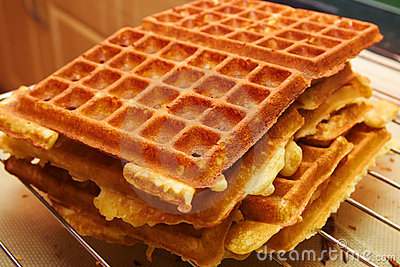 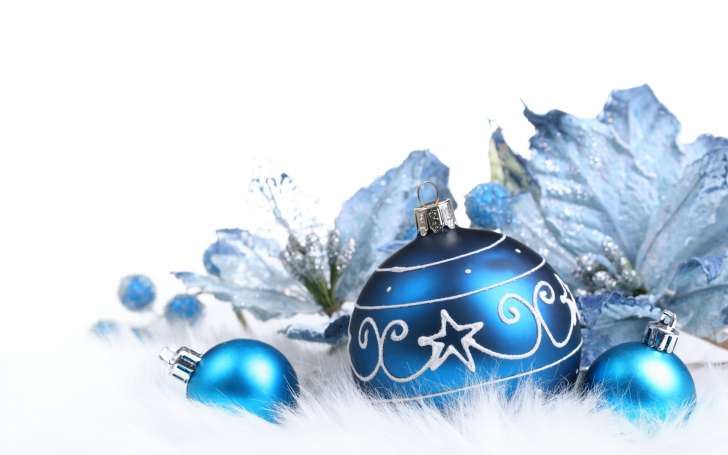 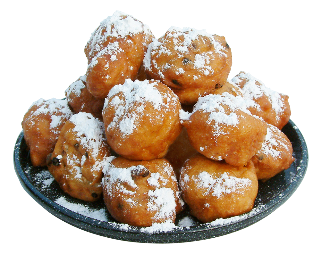 